Урок русского языка  во 2 классе, программа «Школа России»Тема: Синонимы и антонимы (урок комплексного применения знаний и умений)Цель урока: Закрепить знания по теме «Синонимы, антонимы», формировать умение грамотно использовать в речи синонимы и антонимы,развитие функциональной грамотности, расширять словарный запас, воспитывать стремление к познанию.Задачи:образовательные:закреплять и уточнять имеющиеся у детей знания о синонимах и антонимах, развивать умение употреблять их в речи;расширять словарный запас через введение в речь антонимов и синонимов;учить высказывать свои  мысли и понимать позицию  собеседника;развивающие:развивать словесно-логическое  мышление, умение анализировать свою деятельность;развивать внимание, зрительную и слуховую память, речь учащихся;развивать интерес детей к предмету;развивать общеучебные навыки; воспитательные:воспитывать самостоятельность, ответственность, уважение к собеседнику;способствовать созданию эмоционально положительной основы для развития коммуникативных способностей и навыков коллективного сотрудничества;оздоровительная:создание на уроке атмосферы непринужденности, психологического комфорта, предупреждение учебной перегрузки.Планируемые результаты:Предметные – овладевают учебными действиями с языковыми единицами и умением использовать знания для решения познавательных, практических и коммуникативных задач;Личностные – проявляют навыки сотрудничества со взрослыми и сверстниками в различных социальных ситуациях, умеют избегать конфликтов и находить выходы из спорных ситуаций;УУД (метапредметные):Регулятивные – корректируют деятельность, устраняют ошибки, вносят изменения;Познавательные – осознанно и произвольно строят речевые высказывания в устной форме; анализируют пословицы;Коммуникативные – определяют общую цель и пути её достижения, осуществляют контроль в совместной деятельности, адекватно оценивают собственное поведение и поведение окружающих.Оборудование:учебник Русский язык В.П. Канакина,В.Г.Горецкий 2 класс, словарь синонимов и антонимов,экран, проектор, компьютер, карточки для групповой работы работы и для работы в парах.    Сценарий урокаПриложение 1       Вася и Петя играли в прятки. Каждый из мальчиков хотел быть водящим. Они не смогли договориться и разошлись. Но скоро им стало скучно.      Пете подарили новые фломастеры. Он очень берёг их. Его друг Вася попросил синий фломастер, чтобы сделать рамочку к рисунку. После урока Вася не вернул фломастер, а Петя постеснялся попросить вещь обратно. Когда Васе понадобился другой фломастер, то Петя ему отказал. Вася не понял, почему друг не дал фломастер.Я с детства хочу стать переводчиком. Это моя мечта. Для того, чтобы она сбылась, я очень стараюсь, я учу английский в школе, хожу на дополнительные занятия. Стараюсь смотреть мультфильмы без перевода, каждый день мама проверяет, сколько новых слов и фраз я запомнила.. Мне трудно, потому что у меня каждый день много других уроков, а еще музыкальная школа и танцы. Но меня это не пугает, я очень стараюсь и верю, что все обязательно получится. Приложение 2    Эта птица из семейства, которое насчитывает около 220 видов. Самые распространенные — большой и маленький.     Питается в основном личинками короедов и насекомыми, которых он достает из-под коры. Это очень полезная птица, он избавляет деревья от насекомых-короедов. За день съедает 750-900 короедов. Каждый год делает себе новое дупло, а старое оставляет другим птичкам. Зимой  питается семенами хвойных деревьев.     Имеет пёструю окраску. Он  быстро передвигается  по деревьям, в этом ему помогают: короткие ноги с цепкими когтями. Длинный жесткий хвост дает возможность надежно упереться в ствол, чтобы образовать крепкую опору.  Клюв   прямой, крепкий и острый. Используемая литература:  1.. Т.Н. Ситникова, И.Ф. Яценко  «Школа Росссии»  поурочные разработки по русскому языку 2 класс   2. В.П. Канакина,В.Г.Горецкий  «Школа России» учебник Русский язык 2 класс (1часть) 3. Интернет ресурсыЭтапы урокаЭтапы урокаДеятельность учителя Деятельность учащихсяДеятельность учащихся по развитию ФГ 1.Мотивирование к учебной
деятельности. (Организационный момент)1.Мотивирование к учебной
деятельности. (Организационный момент)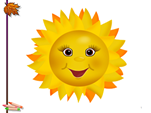 Приветствует учащихся.– Поднимите руки, кто не боится преодолеватьт трудности ? Только трудолюбивый  человек может легко преодолеть все трудности .Прочитайте хором:Ум да разум надоумят сразу.- Как вы понимаете эту пословицу .Пусть это будет девизом нашего урока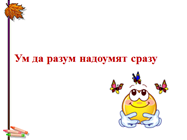 Приветствуют учителя. Организуют свое рабочее место.Не болтать и не крутитьсяЗапрещается ленитьсяА учиться и трудитьсяВ жизни это пригодитьсяВысказывают своё мнение 2.Постановка учебной задачи- Внимательно посмотрите на доску. Перед вами таблицу.Докажите, что вы  были внимательны на прошлом уроке.Восстановите  таблицу и сформулируйте тему и цели урока- Внимательно посмотрите на доску. Перед вами таблицу.Докажите, что вы  были внимательны на прошлом уроке.Восстановите  таблицу и сформулируйте тему и цели урокаСлушают учителя Вставляют слова СИНОНИМЫ и АНТОНИМЫФормулируют тему и цели урока Анализируют информацию, восстанавливают таблицу3.ЧистописаниеГимнастика для пальцев:Чтобы на добыть огоньТрем ладошку об ладоньВдруг ладошка заискритсяИ бумажка загоритсяОткрываем тетради .Запишите число. Классная работа. У каждого индивидуально прописаны сочетания букв, в написании которых вы допускаете ошибки. Обведите и продолжите написание букв еще 4 разаГимнастика для пальцев:Чтобы на добыть огоньТрем ладошку об ладоньВдруг ладошка заискритсяИ бумажка загоритсяОткрываем тетради .Запишите число. Классная работа. У каждого индивидуально прописаны сочетания букв, в написании которых вы допускаете ошибки. Обведите и продолжите написание букв еще 4 разаОбводят и выполняют письмопо образцу4.Словарная работа.Какие слова люди говорят когда уходят? (прощай, до свидания) Запишите эти слова. Что вы можете сказать про эти слова. (Это синонимы). Запишите антоним к слову до свидания.(здравствуйте). Поставьте ударение, подчеркните опасные места.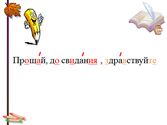 Какие слова люди говорят когда уходят? (прощай, до свидания) Запишите эти слова. Что вы можете сказать про эти слова. (Это синонимы). Запишите антоним к слову до свидания.(здравствуйте). Поставьте ударение, подчеркните опасные места.Записывают,Объясняют, выделяют орфограммы Взаимопроверка  с доски..5. Усвоение 
новых знаний 
и способов 
действий. Работа с пословицами (упр.74). В парах - Работа  с пословицами.Предлагает прочитать 
пословицы, объяснить их смысл, привести примеры использования в речи, найти антонимы. У вас на карточке записан текст, подберите к нему пословицу и запишите её в тетрадь(приложение1)- Работа  с пословицами.Предлагает прочитать 
пословицы, объяснить их смысл, привести примеры использования в речи, найти антонимы. У вас на карточке записан текст, подберите к нему пословицу и запишите её в тетрадь(приложение1)Читают пословицы, объясняют смысл, приводят примеры использования в речи, находят антонимыАнализируют посло-
вицы, высказывают свое мнение, прислушиваются к мнению других. Распознают антонимыСоотносят тексты с пословицами 6.Физкультминутка Выполняют движения:                    Быстро встали, улыбнулись,Выше-выше подтянулись.Ну-ка плечи распрямите,Поднимите, опустите.Вправо, влево повернитесь,Рук коленями коснитесь.Сели, встали, Сели, встали,И на месте побежали.Дружно все остановилисьИ на место опустились. Выполняют движения:                    Быстро встали, улыбнулись,Выше-выше подтянулись.Ну-ка плечи распрямите,Поднимите, опустите.Вправо, влево повернитесь,Рук коленями коснитесь.Сели, встали, Сели, встали,И на месте побежали.Дружно все остановилисьИ на место опустились.7.Закрепление знаний и способов действий. Работа в группах.Организует работу с текстомПеред вами текст. Определите, о ком идет речь.  Подберите название к тексту.Подберите из словарей синоним и антоним к выделенным словам (приложение 2)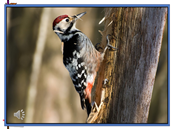 Организует работу с текстомПеред вами текст. Определите, о ком идет речь.  Подберите название к тексту.Подберите из словарей синоним и антоним к выделенным словам (приложение 2)Отвечают на вопросы, обозначают ударение, подбирают антонимыЧитают текст, придумывают вопросы по тексту.Подбирают антонимы и синонимы.8.Самостоятельная работа Дифференциация  по объемуУпр. 75Выполняют упражнение. У кого синий кружок, выполняют задание под первым кружочком, у кого зеленый выполняют все задания Выполняют упражнение. У кого синий кружок, выполняют задание под первым кружочком, у кого зеленый выполняют все задания Списывают, вставляют пропущенные буквыПодбирают антонимы. Составляют предложения.9.Итог урокаКакую цель ставили, удалось ли добиться цели?Где пригодятся полученные знания?Какую цель ставили, удалось ли добиться цели?Где пригодятся полученные знания?Отвечают на вопросы, анализируют свою деятельность на урокеОпределяют истинность и ложность определений о синонимах и антонимахФормулируют итог урокаПроговаривают, где пригодятся полученные знания (при написании сочинений)10. Рефлексия учебной деятельности на уроке (итог)–  У вас на партах лежат кружочки разного цвета  подумайте и поднимите кружок .                    Жёлтый – я считаю, что урок прошёл для меня плодотворно, с пользой. Я научился находить синонимы и антонимы  и могу помочь другим.Зелёный – я считаю, что научился находить слова – синонимы и антонимы, но мне ещё нужна помощь. Синий – я считаете, что  мне было трудно на уроке.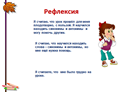 –  У вас на партах лежат кружочки разного цвета  подумайте и поднимите кружок .                    Жёлтый – я считаю, что урок прошёл для меня плодотворно, с пользой. Я научился находить синонимы и антонимы  и могу помочь другим.Зелёный – я считаю, что научился находить слова – синонимы и антонимы, но мне ещё нужна помощь. Синий – я считаете, что  мне было трудно на уроке.Выполняют заданиеОткрыто осмысливают и оценивают свое эмоциональное состояние на уроке11. Домашнее 
задание упр.72Объясняет содержание и способы выполнения домашнего задания. Объясняет содержание и способы выполнения домашнего задания. Слушают объяснение учителя. Принимают учебное 
задание в соответствии с уровнем своего развитияСинонимАнтониммаленький новоебыстроСинонимАнтонимдлинный крепкийбыстро